Reportage sur la tour Eiffel 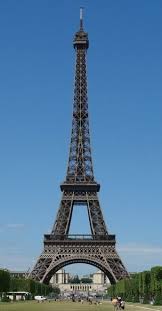 C'est la tour Eiffel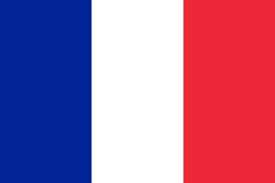 Il est situé en France, la capitale de Paris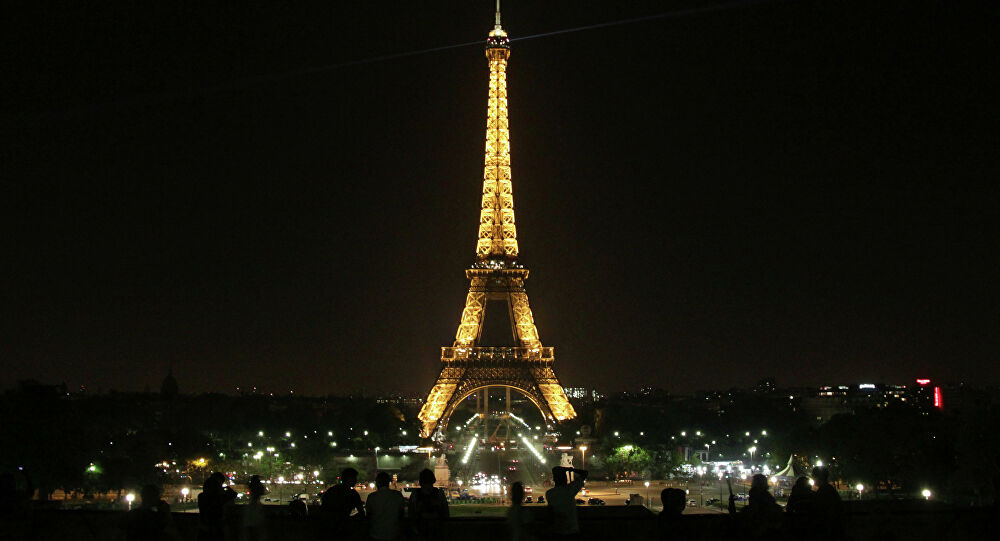 Elle est structurée en fer qui illumine paris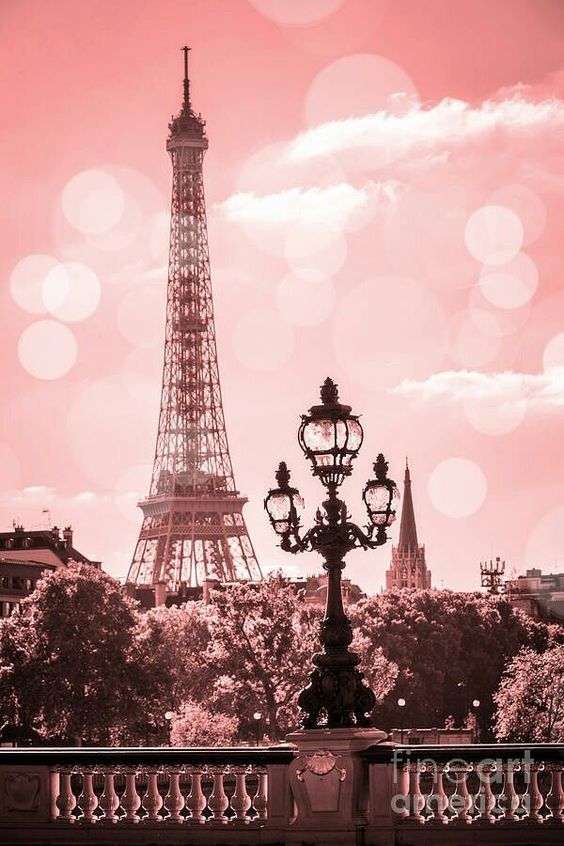 Elle est grande et magnifique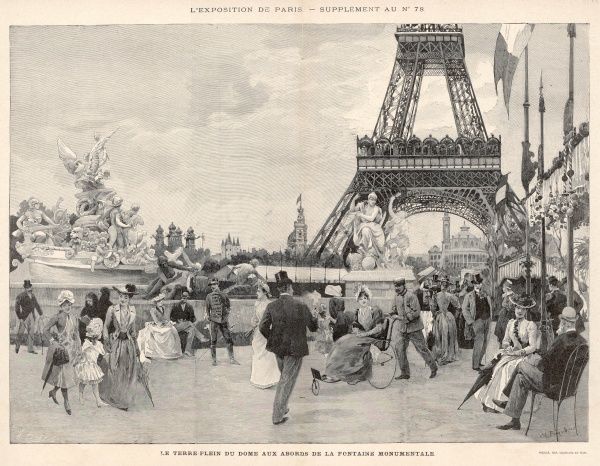 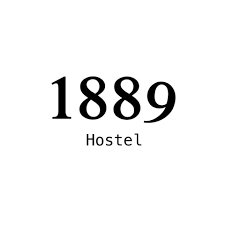 La tour Eiffel a été fondée en 1899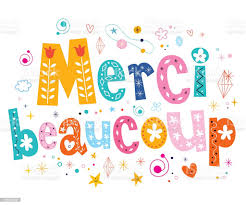 merci